Конкурсное задание разработано экспертным сообществом и утверждено Менеджером компетенции, в котором установлены нижеследующие правила и необходимые требования владения профессиональными навыками для участия в соревнованиях по профессиональному мастерству.Конкурсное задание включает в себя следующие разделы:1. ОСНОВНЫЕ ТРЕБОВАНИЯ КОМПЕТЕНЦИИ	41.1. ОБЩИЕ СВЕДЕНИЯ О ТРЕБОВАНИЯХ КОМПЕТЕНЦИИ	41.2. ПЕРЕЧЕНЬ ПРОФЕССИОНАЛЬНЫХ ЗАДАЧ СПЕЦИАЛИСТА ПО КОМПЕТЕНЦИИ «ПОЖАРНАЯ БЕЗОПАСНОСТЬ»	41.3. ТРЕБОВАНИЯ К СХЕМЕ ОЦЕНКИ	131.4. СПЕЦИФИКАЦИЯ ОЦЕНКИ КОМПЕТЕНЦИИ	141.5 СТРУКТУРА МОДУЛЕЙ КОНКУРСНОГО ЗАДАНИЯ (ИНВАРИАНТ/ВАРИАТИВ)	152. СПЕЦИАЛЬНЫЕ ПРАВИЛА КОМПЕТЕНЦИИ	182.1. ЛИЧНЫЙ ИНСТРУМЕНТ КОНКУРСАНТА	182.2. МАТЕРИАЛЫ, ОБОРУДОВАНИЕ И ИНСТРУМЕНТЫ, ЗАПРЕЩЕННЫЕ НА ПЛОЩАДКЕ………………………………………………………………………………………18ИСПОЛЬЗУЕМЫЕ СОКРАЩЕНИЯ1. ПТВ – пожарно-техническое вооружение2. АЦ – автоцистерна3. СИЗОД – средства защиты органов дыхания и зрения4. АСР – аварийно-спасательные работы5. БР – боевое развертывание6. АСО – аварийно-спасательное оборудование7. ОШ –оперативный штаб8. ППБ – правила пожарной безопасности9. ПБ – пост безопасности10. ГДЗС – газодымозащитная служба11. БОП – боевая одежда пожарного12. ВПС – веревка пожарно-спасательная13. ОТ – охрана труда14. ЗР – задержка рукавная15. РТ – разветвление трехходовое16. НПА – нормативно-правовые акты1. ОСНОВНЫЕ ТРЕБОВАНИЯ КОМПЕТЕНЦИИ1.1. ОБЩИЕ СВЕДЕНИЯ О ТРЕБОВАНИЯХ КОМПЕТЕНЦИИТребования компетенции (ТК) «Пожарная безопасность» определяют знания, умения, навыки и трудовые функции, которые лежат в основе наиболее актуальных требований работодателей отрасли. Целью соревнований по компетенции является демонстрация лучших практик и высокого уровня выполнения работы по соответствующей рабочей специальности или профессии. Требования компетенции являются руководством для подготовки конкурентоспособных, высококвалифицированных специалистов / рабочих и участия их в конкурсах профессионального мастерства.В соревнованиях по компетенции проверка знаний, умений, навыков и трудовых функций осуществляется посредством оценки выполнения практической работы. Требования компетенции разделены на четкие разделы с номерами и заголовками, каждому разделу назначен процент относительной важности, сумма которых составляет 100.1.2. ПЕРЕЧЕНЬ ПРОФЕССИОНАЛЬНЫХ ЗАДАЧ СПЕЦИАЛИСТА ПО КОМПЕТЕНЦИИ «ПОЖАРНАЯ БЕЗОПАСНОСТЬ»Таблица №1Перечень профессиональных задач специалиста1.3. ТРЕБОВАНИЯ К СХЕМЕ ОЦЕНКИСумма баллов, присуждаемых по каждому аспекту, должна попадать в диапазон баллов, определенных для каждого раздела компетенции, обозначенных в требованиях и указанных в таблице №2.Таблица №2Матрица пересчета требований компетенции в критерии оценки1.4. СПЕЦИФИКАЦИЯ ОЦЕНКИ КОМПЕТЕНЦИИОценка Конкурсного задания будет основываться на критериях, указанных в таблице №3:Таблица №3Оценка конкурсного задания1.5. КОНКУРСНОЕ ЗАДАНИЕВозрастной ценз: студенты СПО.Общая продолжительность Конкурсного задания: 4,5 ч.Количество конкурсных дней: 3 дняВне зависимости от количества модулей, КЗ должно включать оценку по каждому из разделов требований компетенции.Оценка знаний участника должна проводиться через практическое выполнение Конкурсного задания. В дополнение могут учитываться требования работодателей для проверки теоретических знаний / оценки квалификации.1.5.1. Разработка/выбор конкурсного задания (ссылка на ЯндексДиск с матрицей, заполненной в Excel)Конкурсное задание состоит из семи модулей, включает обязательную к выполнению часть (инвариант) – четырех модулей, и вариативную часть – трех модулей. Общее количество баллов конкурсного задания составляет 100.Обязательная к выполнению часть (инвариант) выполняется всеми регионами без исключения на всех уровнях чемпионатов.Количество модулей из вариативной части, выбирается регионом самостоятельно в зависимости от материальных возможностей площадки соревнований и потребностей работодателей региона в соответствующих специалистах. В случае если ни один из модулей вариативной части не подходит под запрос работодателя конкретного региона, то вариативный (е) модуль (и) формируется регионом самостоятельно под запрос работодателя. При этом, время на выполнение модуля (ей) и количество баллов в критериях оценки по аспектам не меняются.1.5.2. Структура модулей конкурсного задания (инвариант/вариатив)Модуль А.  (Выполнение работ по осуществлению караульной службы, тушению пожаров, проведению аварийно-спасательных работ:) Время на выполнение модуля: 10 минутЗадания: Боевая одежда укладывается согласно сборнику нормативов по профессиональной подготовке личного состава подразделений пожарной охраны на стеллажах (партах) в течении 1 минуты. Команда, надевает боевую одежду пожарного, по последнему участнику эксперт дает команду «СТОП!», после выполнения данного этапа эксперты оценивают правильность надевания боевой одежды и снаряжения пожарного, по окончанию проверки участники следуют к пожарной автоцистерне (АЦ) для построения дежурного караула (2 минуты). Участники должны занять места согласно схеме построения дежурного караула, перед началом упражнения, жеребьевкой определяется номер каждого участника согласно табелю боевого расчета отделения на основном пожарном автомобиле (далее – ПА). После построения дается время на проверку комплектации ПА пожарно – техническим вооружением (далее – ПТВ) и аварийно – спасательным оборудованием (далее – АСО) согласно приказу №425 МЧС России. У каждого участника есть ведомость, в которой они должны отметить количество ПТВ в ПА. На выполнение задания отводится 10 минут (включая построение на схеме дежурного караула). Проверка ПТВ и АСО осуществляется согласно закрепленным номерам по табелю боевого расчета.Модуль Б.  (Выполнение работ по профилактике пожаров)Время на выполнение модуля: 60 минутЗадания: Выявление нарушений правил пожарной безопасности с составлением соответствующего документа (предписание).Команде предоставляется этаж для обследования, и составления списка нарушений правил пожарной безопасности. На каждое нарушение правил пожарной безопасности должна быть ссылка на нормативный документ.Модуль В.  (Организация тушения пожаров и проведения аварийно-спасательных работ)Время на выполнение модуля: 10 минутЗадания: Участники должны провести боевое развертывание от пожарной мотопомпы с подачей одного ручного ствола «Б», провести вскрытие тренажера «дверь» с помощью ручного немеханизированного инструмента. Участник команды составляет схему боевого развертывания, собирает информацию с места условного пожара и принимает информацию от отделения. Отделение в процессе разведки должно обнаружить пострадавшего. После закрепления рукава рукавной задержкой эксперт подает команду о создании нештатной ситуации (обрушение лестничного марша). После чего участники приступают к организации спуска пострадавшего с этажа с помощью веревки пожарной спасательной. Организуют самоспасание. Окончанием выполнения упражнения является транспортировка спасаемого в указанную зону безопасности.Модуль Г.  (Обеспечение противопожарного режима на объекте)Время на выполнение модуля: 60 минутЗадания: Команде предоставляется этаж для обследования, и составления плана эвакуации. План эвакуации, который выглядит как схема, определенного формата для данного вида этажа здания, который должен состоять из следующих обязательных элементов: Заголовка с названием. Адреса здания/сооружения, корпуса/строения с указанием этажа/отметки, точного места размещения ПЭ.Графической части. Текстовой пояснительной части. Блока с расшифровкой обозначений/символов. Названия команды, разработчика. Обозначения по ГОСТ.Модуль А: Выполнение работ по осуществлению караульной службы, тушению пожаров, проведению аварийно-спасательных работ (вариативная часть):Время на выполнение модуля: 12 минутПеред каждым участником лежит веревка пожарная спасательная. По команде эксперта участники поочерёдно приступают к закреплению за конструкцию четырьмя способами, после вяжут двойную спасательную петлю с надеванием на пострадавшего. Задание выполняется в боевой одежде и снаряжении пожарного, средства зашиты рук пожарного надеты.Модуль Б: Выполнение работ по профилактике пожаров (вариативная часть): Время на выполнение модуля: 60 минутСоставление инструкций по пожарной безопасности для образовательных организаций с производственными мастерскими.Капитан команды распределяет роль среди участников команды. Участникам команды необходимо составить инструкцию по пожарной безопасности и используя документы из предоставленного перечня нормативно – правовых актов перед началом выполнения задания.Шаблон/заполняемая форма инструкции по пожарной безопасности предоставляется команде перед началом модуля в электронном виде.Инструкции по пожарной безопасности необходимо распечатать в одном экземпляре.Модуль В: Организация тушения пожаров и проведения аварийно-спасательных работ (вариативная часть):Время на выполнение модуля: 10 минутУчастники должны провести боевое развертывание от пожарной автоцистерны с подачей одного ручного ствола «Б» и провести вскрытие тренажера «дверь» с помощью ручного механизированного инструмента, капитан команды возглавляет звено ГДЗС, постовой на посту безопасности производит расчеты, принимает информацию от звена ГДЗС. Звено ГДЗС в процессе разведки должны обнаружить пострадавшего и произвести его спасение по маршевой лестнице. Осуществляют транспортировку спасаемого на носилках в указанную зону безопасности для оказания первой помощи. Окончанием упражнения считается, наложена повязка «Чепец» на статиста, и пострадавший передан в карету скорой помощи.2. СПЕЦИАЛЬНЫЕ ПРАВИЛА КОМПЕТЕНЦИИБоевая одежда пожарного застегивается на 3 крючка (карабина), БОП надевается согласно сборнику нормативов по профессиональной подготовке личного состава подразделений пожарной охраны2.1. ЛИЧНЫЙ ИНСТРУМЕНТ КОНКУРСАНТАСписок материалов, оборудования и инструментов, которые конкурсант может или должен привезти с собой на соревнование – определенный.Боевая одежда пожарного (БОП-1 с застежкой на контактной ленте и карабинах)Шлем или каска пожарногоПодшлемник термостойкийПояс пожарного Пожарный карабинПожарный топор в кобуреКостюм летний специальный темно-синего цвета МЧС России (допускается форма своей организации)Футболка темно-синего цвета МЧС России (допускается форма своей организации)Головной убор-фуражка (кепи) летняя полевая для личного состава МЧС России (допускается форма своей организации)Средства защиты рук перчатки с крагой или манжетой пожарного пятипалые)Берцы (кожаные без вставок)2.2. МАТЕРИАЛЫ, ОБОРУДОВАНИЕ И ИНСТРУМЕНТЫ, ЗАПРЕЩЕННЫЕ НА ПЛОЩАДКЕЗапрещается использовать снаряжение и СИЗ не имеющие сертификаты соответствия и лицензии на их применение. Запрещается выполнять Конкурсные задания на оборудовании и в снаряжении, не указанном в Инфраструктурном листе.№ п/пРазделВажность в %1Постановка задач, контроль и выполнение действий, связанных со сбором и следованием к месту вызова, в составе отделения (расчета) дежурного караула (смены)101- Специалист должен знать и понимать:Нормативные правовые акты, регулирующие деятельность пожарной охраны;Время и порядок выполнения норматива «сбор и выезд по тревоге»;Табель боевого расчета отделения;Требования охраны труда при выполнении действий по тушению пожара;Устройство, правила использования и способы применения мобильных средств пожаротушения, спасательных устройств и снаряжения, СИЗ, огнетушащих веществ и специальных агрегатов, приспособлений и средств оказания первой помощи пострадавшим.1- Специалист должен уметь:Организовывать содержание боевой одежды пожарного, СИЗОД, закрепленных за отделением, в исправном состоянии;Обеспечивать прибытие личного состава отделения к пожарному автомобилю по сигналу «Тревога»;Организовывать содержание пожарно-технического вооружения и оборудования, закрепленного за отделением, в исправном состоянии;Организовывать выполнение норматива «сбор и выезд по тревоге» личным составом отделения;Осуществлять контроль за выполнением личным составом отделения требований в области охраны труда при сборе, посадке в автомобиль и выезде к месту вызова.1Трудовые функции:Организация и контроль выполнения работ по обеспечению готовности отделения к действиям по тушению пожаров;Организация, контроль и выполнение работ по сбору отделения дежурного караула при поступлении вызова в течение времени, не превышающего нормативное.2Обеспечение противопожарных мероприятий, предусмотренных требованиями пожарной безопасности222Специалист должен знать и понимать:Конструктивные особенности, технические характеристики и правила эксплуатации средств противопожарной защиты объектаПорядок действий дежурного персонала при получении сигналов о пожаре и неисправности установок (устройств, систем) противопожарной защиты объектаПорядок работы с персональной вычислительной техникойРегламент по эксплуатации, техническому обслуживанию и ремонту систем противопожарной защитыПорядок работы с файловой системойОсновные форматы представления электронной графической и текстовой информацииОсновные характеристики прикладных компьютерных программ для просмотра текстовой информации, правила работы в нихОсновные характеристики прикладных компьютерных программ для просмотра графической информации, правила работы в нихОсновные характеристики прикладных компьютерных программ для создания текстовых документов, правила работы в нихОсновные характеристики прикладных компьютерных программ для работы с электронными таблицами, правила работы в нихТребования пожарной безопасности с учетом специфики объекта защитыТребования отраслевых и локальных нормативных документов по пожарной безопасности с учетом специфики объекта защитыТехнологические процессы производства и их пожарная опасностьПорядок аварийной остановки технологического оборудованияТребования пожарной безопасности к электроустановкам, системам отопления, вентиляцииТребования пожарной безопасности к технологическим установкам, к взрывопожароопасным процессам производства2Специалист должен уметь:Составлять предписания по устранению выявленных нарушений противопожарных норм и правилИспользовать персональную вычислительную технику для работы с файлами и прикладными программамиАнализировать тревожные сигналы приемно-контрольных приборов, поступающие от автоматических систем пожарной сигнализацииАнализировать тревожные сигналы приемно-контрольных приборов, поступающие от систем автоматической установки тушения пожараИспользовать прикладные компьютерные программы для создания текстовых документовСоздавать электронные таблицы, выполнять вычисления и обработку результатов с использованием прикладных компьютерных программКонтролировать в пределах своей компетенции технические и организационно-распорядительные документы по вопросам пожарной безопасностиРазрабатывать совместно с руководством объекта защиты и сторонними организациями мероприятия по профилактике пожаров, оказывать организационную помощь руководителям подразделений в выполнении запланированных мероприятийОбосновывать предложения по повышению противопожарной защиты объектаВыполнять процедуры (регламенты) проверки технического состояния средств пожаротушения2Трудовые функции:Организация и контроль выполнения запланированных противопожарных мероприятий на объекте защитыОрганизация и проведение проверок противопожарного состояния объекта защитыОбеспечение содержания в исправном состоянии систем и средств противопожарной защиты, включая первичные средства тушения пожаров, контроль их использования по прямому назначениюПредставление интересов объекта защиты по вопросам пожарной безопасности в надзорных органахРазработка и контроль выполнения графиков работ по проверке средств противопожарной защитыВыдача предписаний для устранения выявленных нарушений требований пожарной безопасности руководителям структурных подразделений объекта защитыПриостановка полностью или частично работы объектов, агрегатов, помещений, отдельных видов работ при выявлении нарушений, создающих пожароопасную ситуацию и угрожающих безопасности людей3Выполнение аварийно-спасательных работ и оказание первой помощи пострадавшим при пожаре153Специалист должен знать и понимать:Особенности осмотра и проведения поиска при пожарах и аварийно-спасательных работахИнструкции, порядок действий, методы и способы спасения людей и имуществаИнструкции, методические рекомендации по оказанию первой помощи пострадавшим, виды травм, пораженийПравила оказания первой помощи пострадавшимОборудование, приспособления, применяемые при оказании первой помощи, поиске и спасенииПсихологические особенности общения с пострадавшимиСпособы вскрытия конструкций и разборки завалов3Специалист должен уметь:Соблюдать требования безопасности пребывания на месте проведения аварийно-спасательных работОпределять способы спасенияОпределять зоны безопасности при проведении аварийно-спасательных работОпределять и устранять факторы риска при спасении людейОпределять основные признаки нарушения жизненно важных функций организма человекаПроводить подъем на высоту (спуск с высоты)Применять средства телефонной и радиосвязиПравила проведения аварийно-спасательных работ при тушении пожаров с применением средств индивидуальной защиты и спасенияПравила ведения телефонной и радиосвязиПравила применения, функциональное назначение и технические характеристики первичных средств пожаротушения, мобильных средств пожаротушения, пожарного оборудования и инструмента, пожарного снаряжения и средств индивидуальной защиты.3Трудовые функции:Выполнение поиска пострадавших в зоне проведения аварийно-спасательных работВыполнение требований безопасности при проведении аварийно-спасательных работСпасение пострадавших с целью прекращения или ослабления воздействия опасных факторов пожара с применением первичных средств пожаротушения, мобильных средств пожаротушения, пожарного оборудования и инструмента, пожарного снаряжения и средств индивидуальной защитыПроводить визуальный осмотр места проведения аварийно-спасательных работВыбирать приоритетные зоны поиска и планировать маршруты поискаОриентироваться в условиях ограниченной видимостиПользоваться первичными средствами пожаротушения, мобильными средствами пожаротушения, пожарным оборудованием и инструментом, пожарным снаряжением, применять средства индивидуальной защиты4Планирование пожарно-профилактической работы на объекте104Специалист должен знать и понимать:Нормы и правила обеспечения первичными средствами пожаротушения объектов защитыПравила размещения знаков пожарной безопасностиТребования пожарной безопасности с учетом специфики объекта защитыПорядок действий и обязанности работников объекта защиты при пожарахПорядок работы с персональной вычислительной техникойОрганизационные основы обеспечения пожарной безопасности на объекте защитыИнформационные системы, принципы поиска информацииПорядок работы с файловой системойОсновные форматы представления электронной графической и текстовой информацииОсновные характеристики прикладных компьютерных программ для просмотра текстовой информации, правила работы в нихОсновные характеристики прикладных компьютерных программ для просмотра графической информации, правила работы в нихОсновные характеристики прикладных компьютерных программ для создания текстовых документов, правила работы в них4Специалист должен уметь:Использовать персональную вычислительную технику для работы с файлами и прикладными программамиРазрабатывать локальные нормативные акты объекта защиты в соответствии со спецификой его пожарной опасностиПроводить пожарно-техническое обследование объектовИспользовать прикладные компьютерные программы для создания текстовых документовОформлять необходимые документы для получения заключения о соответствии объектов защиты требованиям пожарной безопасностиРаботать с информационно-правовыми системами4Трудовые функции:Обеспечение объекта защиты знаками пожарной безопасностиКонтроль исполнения работниками объекта защиты локальных нормативных актов в области пожарной безопасности5Постановка задач, контроль и выполнение действий, связанных со сбором и следованием к месту вызова, в составе отделения (расчета) дежурного караула (смены) 55Специалист должен знать и понимать:Нормативные правовые акты, регулирующие деятельность пожарной охраны;Время и порядок выполнения норматива «сбор и выезд по тревоге»;Табель боевого расчета отделения;Требования охраны труда при выполнении действий по тушению пожара;Устройство, правила использования и способы применения мобильных средств пожаротушения, спасательных устройств и снаряжения, СИЗ, огнетушащих веществ и специальных агрегатов, приспособлений и средств оказания первой помощи пострадавшим.5Специалист должен уметь:Организовывать содержание боевой одежды пожарного, СИЗОД, закрепленных за отделением, в исправном состоянии;Обеспечивать прибытие личного состава отделения к пожарному автомобилю по сигналу «Тревога»;Организовывать содержание пожарно-технического вооружения и оборудования, закрепленного за отделением, в исправном состоянии;Организовывать выполнение норматива «сбор и выезд по тревоге» личным составом отделения;Осуществлять контроль за выполнением личным составом отделения требований в области охраны труда при сборе, посадке в автомобиль и выезде к месту вызова.5Трудовые функции:Организация и контроль выполнения работ по обеспечению готовности отделения к действиям по тушению пожаров;Организация, контроль и выполнение работ по сбору отделения дежурного караула при поступлении вызова в течение времени, не превышающего нормативное.6Обеспечение противопожарных мероприятий, предусмотренных требованиями пожарной безопасности156Специалист должен знать и понимать:Конструктивные особенности, технические характеристики и правила эксплуатации средств противопожарной защиты объектаПорядок действий дежурного персонала при получении сигналов о пожаре и неисправности установок (устройств, систем) противопожарной защиты объектаПорядок работы с персональной вычислительной техникойРегламент по эксплуатации, техническому обслуживанию и ремонту систем противопожарной защитыПорядок работы с файловой системойОсновные форматы представления электронной графической и текстовой информацииОсновные характеристики прикладных компьютерных программ для просмотра текстовой информации, правила работы в нихОсновные характеристики прикладных компьютерных программ для просмотра графической информации, правила работы в нихОсновные характеристики прикладных компьютерных программ для создания текстовых документов, правила работы в нихОсновные характеристики прикладных компьютерных программ для работы с электронными таблицами, правила работы в нихТребования пожарной безопасности с учетом специфики объекта защитыТребования отраслевых и локальных нормативных документов по пожарной безопасности с учетом специфики объекта защитыТехнологические процессы производства и их пожарная опасностьПорядок аварийной остановки технологического оборудованияТребования пожарной безопасности к электроустановкам, системам отопления, вентиляцииТребования пожарной безопасности к технологическим установкам, к взрывопожароопасным процессам производства.6Специалист должен уметь:Составлять предписания по устранению выявленных нарушений противопожарных норм и правилИспользовать персональную вычислительную технику для работы с файлами и прикладными программамиАнализировать тревожные сигналы приемно-контрольных приборов, поступающие от автоматических систем пожарной сигнализацииАнализировать тревожные сигналы приемно-контрольных приборов, поступающие от систем автоматической установки тушения пожараИспользовать прикладные компьютерные программы для создания текстовых документовСоздавать электронные таблицы, выполнять вычисления и обработку результатов с использованием прикладных компьютерных программКонтролировать в пределах своей компетенции технические и организационно-распорядительные документы по вопросам пожарной безопасностиРазрабатывать совместно с руководством объекта защиты и сторонними организациями мероприятия по профилактике пожаров, оказывать организационную помощь руководителям подразделений в выполнении запланированных мероприятийОбосновывать предложения по повышению противопожарной защиты объектаВыполнять процедуры (регламенты) проверки технического состояния средств пожаротушения.6Трудовые функции:Организация и контроль выполнения запланированных противопожарных мероприятий на объекте защитыОрганизация и проведение проверок противопожарного состояния объекта защитыОбеспечение содержания в исправном состоянии систем и средств противопожарной защиты, включая первичные средства тушения пожаров, контроль их использования по прямому назначениюПредставление интересов объекта защиты по вопросам пожарной безопасности в надзорных органахРазработка и контроль выполнения графиков работ по проверке средств противопожарной защитыВыдача предписаний для устранения выявленных нарушений требований пожарной безопасности руководителям структурных подразделений объекта защитыПриостановка полностью или частично работы объектов, агрегатов, помещений, отдельных видов работ при выявлении нарушений, создающих пожароопасную ситуацию и угрожающих безопасности людей.7Выполнение аварийно-спасательных работ и оказание первой помощи пострадавшим при пожаре237Специалист должен знать и понимать:Особенности осмотра и проведения поиска при пожарах и аварийно-спасательных работахИнструкции, порядок действий, методы и способы спасения людей и имуществаИнструкции, методические рекомендации по оказанию первой помощи пострадавшим, виды травм, пораженийПравила оказания первой помощи пострадавшимОборудование, приспособления, применяемые при оказании первой помощи, поиске и спасенииПсихологические особенности общения с пострадавшимиСпособы вскрытия конструкций и разборки завалов7Специалист должен уметь:Соблюдать требования безопасности пребывания на месте проведения аварийно-спасательных работОпределять способы спасенияОпределять зоны безопасности при проведении аварийно-спасательных работОпределять и устранять факторы риска при спасении людейОпределять основные признаки нарушения жизненно важных функций организма человекаПроводить подъем на высоту (спуск с высоты)Применять средства телефонной и радиосвязиПравила проведения аварийно-спасательных работ при тушении пожаров с применением средств индивидуальной защиты и спасенияПравила ведения телефонной и радиосвязиПравила применения, функциональное назначение и технические характеристики первичных средств пожаротушения, мобильных средств пожаротушения, пожарного оборудования и инструмента, пожарного снаряжения и средств индивидуальной защиты.7Трудовые функции:Выполнение поиска пострадавших в зоне проведения аварийно-спасательных работВыполнение требований безопасности при проведении аварийно-спасательных работСпасение пострадавших с целью прекращения или ослабления воздействия опасных факторов пожара с применением первичных средств пожаротушения, мобильных средств пожаротушения, пожарного оборудования и инструмента, пожарного снаряжения и средств индивидуальной защитыПроводить визуальный осмотр места проведения аварийно-спасательных работВыбирать приоритетные зоны поиска и планировать маршруты поискаОриентироваться в условиях ограниченной видимостиПользоваться первичными средствами пожаротушения, мобильными средствами пожаротушения, пожарным оборудованием и инструментом, пожарным снаряжением, применять средства индивидуальной защиты.Критерий/МодульКритерий/МодульКритерий/МодульКритерий/МодульИтого баллов за раздел ТРЕБОВАНИЙ КОМПЕТЕНЦИИРазделы ТРЕБОВАНИЙ КОМПЕТЕНЦИИAБВГРазделы ТРЕБОВАНИЙ КОМПЕТЕНЦИИ16,5120,510Разделы ТРЕБОВАНИЙ КОМПЕТЕНЦИИ2-22--22Разделы ТРЕБОВАНИЙ КОМПЕТЕНЦИИ3--15-15Разделы ТРЕБОВАНИЙ КОМПЕТЕНЦИИ4---1010Разделы ТРЕБОВАНИЙ КОМПЕТЕНЦИИ53-2-5Разделы ТРЕБОВАНИЙ КОМПЕТЕНЦИИ6-15--15Разделы ТРЕБОВАНИЙ КОМПЕТЕНЦИИ70,51210,523Итого баллов за критерий/модульИтого баллов за критерий/модуль10394011100КритерийКритерийМетодика проверки навыков в критерииАВыполнение работ по осуществлению караульной службы, тушению пожаров, проведению аварийно-спасательных работПо итогам выполнения модуля проверяются следующие навыки и умения: знание нормативно-правовой документации, мобильных средств пожаротушения, технические данные ПТВ и АСО, навык работы со специальной защитной одеждой пожарного и снаряжением.БВыполнение работ по профилактике пожаровПо итогам выполнения модуля проверяются следующие навыки и умения: знать нормативную документацию, составлять предписания по устранению выявленных нарушений противопожарных норм и правил, использовать персональную вычислительную технику для работы с файлами и прикладными программамиВОрганизация тушения пожаров и проведения аварийно-спасательных работПо итогам выполнения модуля проверяются следующие навыки и умения: соблюдать правила ОТ и ТБ, работать в непригодной для дыхания среде, обнаруживать, спасать и оказывать первую помощь пострадавшему, работать с ручным аварийно-спасательным инструментом, применять средства индивидуальной защиты органов дыхания и зрения человека, совершенствовать свою физическую подготовку в различных климатических условиях, строить схемы боевого развертывания, вести радиообмен, осуществлять расчет работы звена ГДЗСГОбеспечение противопожарного режима на объектеПо итогам выполнения модуля проверяются следующие навыки и умения: знать нормативную документацию, использовать персональную вычислительную технику для работы с файлами и прикладными программами, разрабатывать локальные нормативные акты объекта защиты в соответствии со спецификой его пожарной опасности, проводить пожарно-техническое обследование объектов, использовать прикладные компьютерные программы для создания текстовых документов, оформлять необходимые документы для получения заключения о соответствии объектов защиты требованиям пожарной безопасности 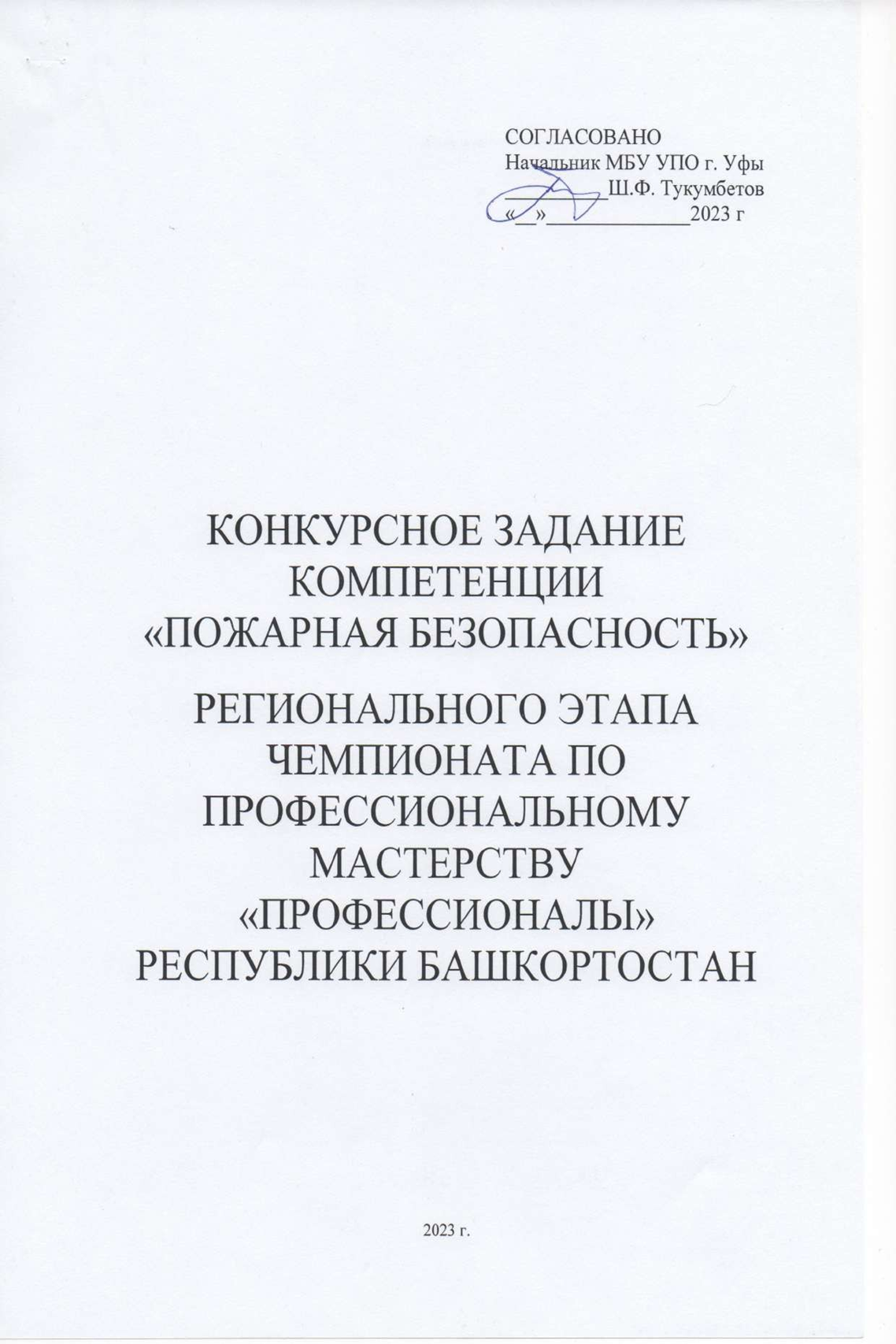 